Acceso (acceso.ku.edu)Unidad 6, AlmanaqueMedellín: una ciudad sostenibleWhat makes Medellín the poster-child of sustainable transport?La pregunta siempre es cómo una ciudad como Medellín que llegó a ser la más violenta del mundo en 1991, hoy es una ciudad que se muestra como ejemplo a nivel mundial. Somos una ciudad donde hay un gran sentido de pertenencia de su gente con su ciudad. Es como si hubiéramos tenido que llegar a tocar fondo para reaccionar y reaccionamos.Es imposible lograr transformaciones sociales sino contamos con el ciudadano, la cultura ciudadana juega un papel fundamental, la forma como nos comportamos en nuestra ciudad, como cambiamos los hábitos de las personas, cómo mejoramos la calidad de vida, eso es importante, pero yo diría lo más importante al momento de un gobierno es entender que el mapa social es más importante que el mapa político, y es que los recursos se deben invertir en donde se necesitan y no necesariamente donde obtuvimos los votos y es que hay que llegar a esos territorios donde no ha llegado el estado.Para mejorar muchos temas de ciudad tenemos que pensar en transporte público. Mirar en términos sociales, en términos económicos, en términos ambientales que es uno de esos grandes retos por ejemplo que hemos hablado también con París. La calidad del aire de nuestras ciudades, ¿cómo se mejora? -- a través del transporte público con combustible limpio.Somos una ciudad que recorrió un largo camino, pero sobre todo que tiene un largo camino por recorrer. Vivimos lo peor en el pasado y hoy miramos con orgullo en el futuro, en que estamos pensando en tener una ciudad sostenible, en una ciudad justa, una ciudad equitativa y una ciudad legal. A eso es a lo que le apuntamos en Medellín. La transformación no solo es física, la transformación es social.This work is licensed under a 
Creative Commons Attribution-NonCommercial 4.0 International License.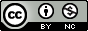 